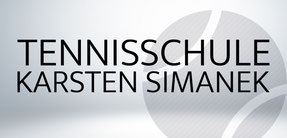 Hallo ,am heutigen Freitag hat sich der Krisenstab der Stadt Bochum entschlossen, dass ab dem 26.10.2020, bis auf weiteres die städtischen Sportstätten geschlossen sind.Das betrifft nicht die Tennishallen des TC Bochum Süd , SV Langendreer 04 und Sport Tschäschke.Wir können den Trainingsbetrieb weiter aufrecht erhalten da wir Hygienekonzepte erarbeitet haben, die die weitere Hallennutzung ermöglichen.Tennis ist keine Kontaktsportart  und somit ist genügend Abstand zwischen den Spielpartnern vorhanden.Dennoch ist höchste Vorsicht geboten!!Die allgemeinen Hygieneregeln sind unbedingt einzuhalten!!Abstand haltenDas Tragen einer Schutzmaske bis zum TenniscourtRegelmäßige HanddesinfektionDas Fernbleiben vom Tennisunterricht bei Erkältungssymptomen.Aktuelle Infos auf www.tennisschule-simanek.deViel Spaß beim Training bleib gesund!Karsten Simanek und das Trainerteam